FUNDACIÓN SIERVAS DE MARÍA DOLOROSA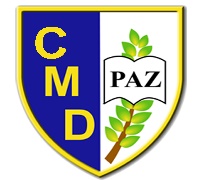 CARLOS AGUIRRE LUCO 760 – HUECHURABAFONO: 226252651RBD: 10337-3 DECR. COOP. 17025				                                             Fecha de emisión: FICHA DE MATRÍCULA1.- IDENTIFICACIÓN DEL/LA ESTUDIANTE:2.-IDENTIFICACIÓN DEL/LA APODERADO TITULAR:3.-DATOS FAMILIARESa.- ¿QUIÉN VIVE CON EL/LA ESTUDIANTE EN EL MISMO HOGAR, LA MAYOR PARTE DEL TIEMPO? (SELECCIONE  CON UNA X LA ALTERNATIVA QUE CORRESPONDA)b.- IDENTIFICACIÓN DE LA PERSONA QUE VIVE CON EL/LA ESTUDIANTE, LA MAYOR PARTE DEL TIEMPOc.- SITUACIÓN LABORAL, DE LA PERSONA QUE VIVE CON EL/LA ESTUDIANTE LA MAYOR PARTE DEL TIEMPO (SELECCIONE CON UNA X LA ALTERNATIVA QUE CORRESPONDA)d.- SI ACTUALMENTE, LA PERSONA QUE VIVE CON EL/LA ESTUDIANTE, LA MAYOR PARTE DEL TIEMPO TRABAJA ¿DÓNDE LO HACE? (SELECCIONE LA ALTERNATIVA QUE CORRESPONDA)4.- OTROS ANTECEDENTES DEL/LA ESTUDIANTE                                                         			        FIRMA APODERADO TITULARCURSO:JORNADA:R.U.N.: APELLIDOS:APELLIDOS:NOMBRES:  NOMBRES:  FECHA DE NACIMIENTO:FECHA DE NACIMIENTO:FECHA DE NACIMIENTO:SEXO:DOMICILIO:DOMICILIO:COMUNA: NACIONALIDADNACIONALIDADCURSOS REPETIDOS:CURSOS REPETIDOS:FECHA DE INGRESO: FECHA DE INGRESO: FECHA DE INGRESO: FECHA DE INGRESO: PROCEDENCIA:   PROCEDENCIA:   R.U.N.:TELÉFONO: APELLIDOS:NOMBRES:DOMICILIO:COMUNA:NACIONALIDAD:NACIONALIDAD:VÍNCULO CON EL/LA ESTUDIANTE:VÍNCULO CON EL/LA ESTUDIANTE:E-MAIL:Estudios del padre:Estudios de la madre:MadrePadreMadrastra o pareja del padrePadrastro o pareja de la madreOtro (abuela, tía, tutor)R.U.N.:TELÉFONO: TELÉFONO: APELLIDOS:NOMBRES:DOMICILIO:COMUNA:NACIONALIDAD:NACIONALIDAD:NACIONALIDAD:VÍNCULO CON EL/LA ESTUDIANTE:VÍNCULO CON EL/LA ESTUDIANTE:E-MAIL:ÚLTIMO NIVEL EDUCACIONAL CURSADOÚLTIMO NIVEL EDUCACIONAL CURSADOÚLTIMO NIVEL EDUCACIONAL CURSADOÚLTIMO NIVEL EDUCACIONAL CURSADOJornada completaNo trabaja, está en búsquedaJornada parcialNo trabaja y no está en búsquedaEn el hogarFuera del hogarAntecedente médicos fisiológicos:Antecedentes médicos psicológicos:Lugar donde se atiende:Otros antecedentes: